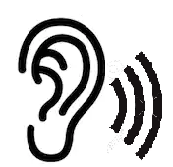 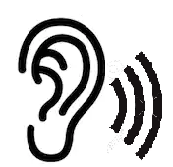 Name:______________________________________________________________Listen to the conversation. Circle the correct picture to complete each sentence.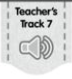 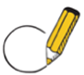 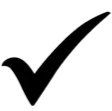 Ms. Avery is a …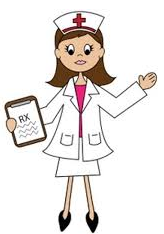 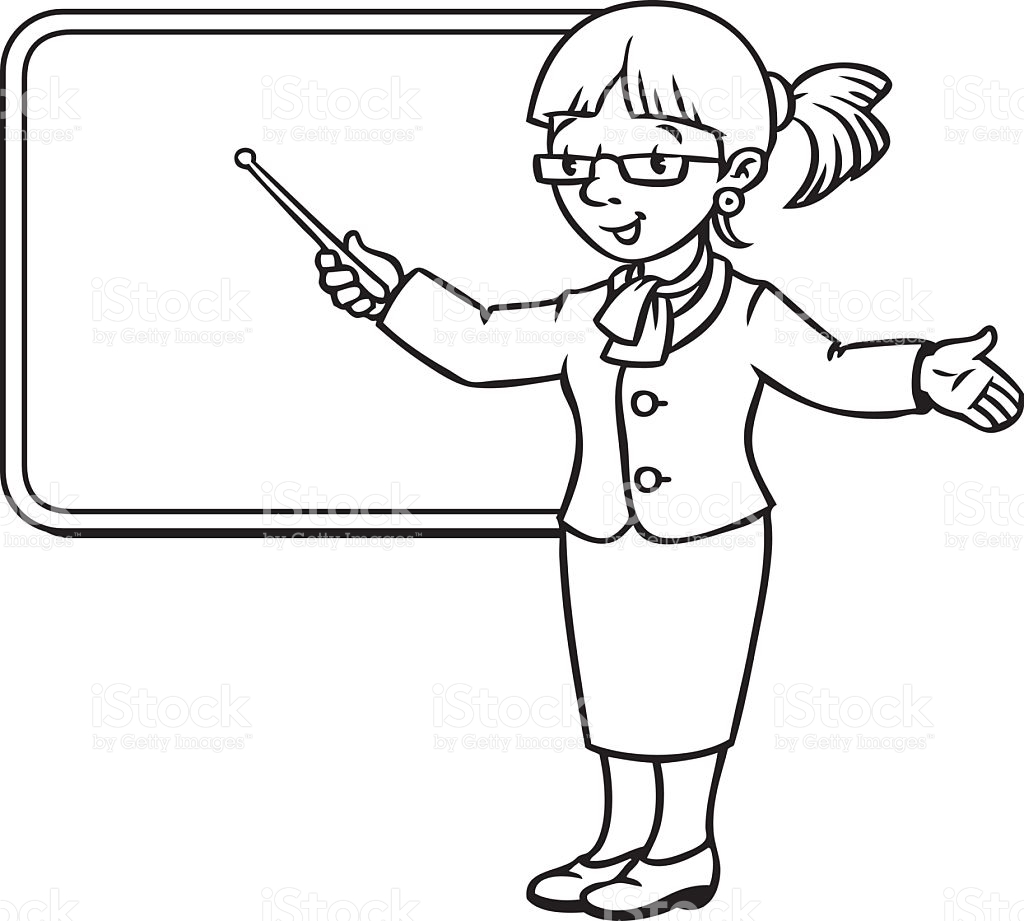 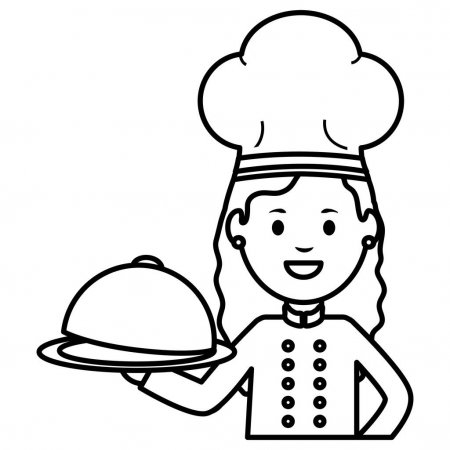        NURSE                                        TEACHER                                               CHEFWhere are they?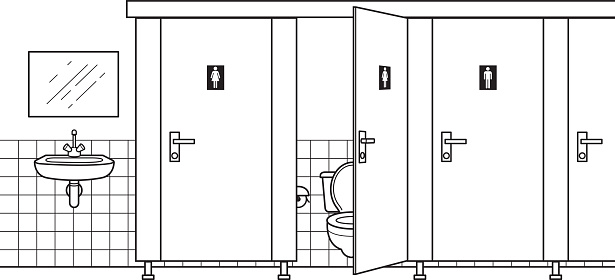 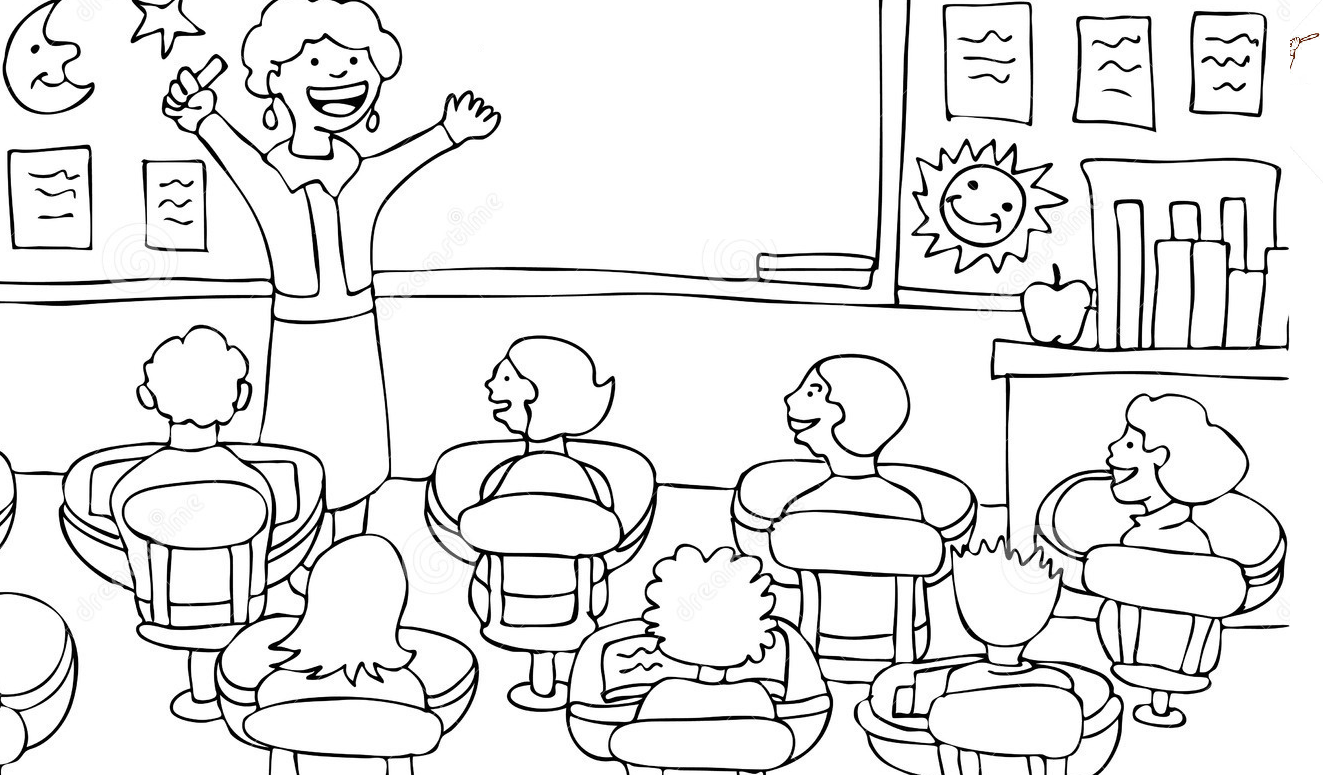 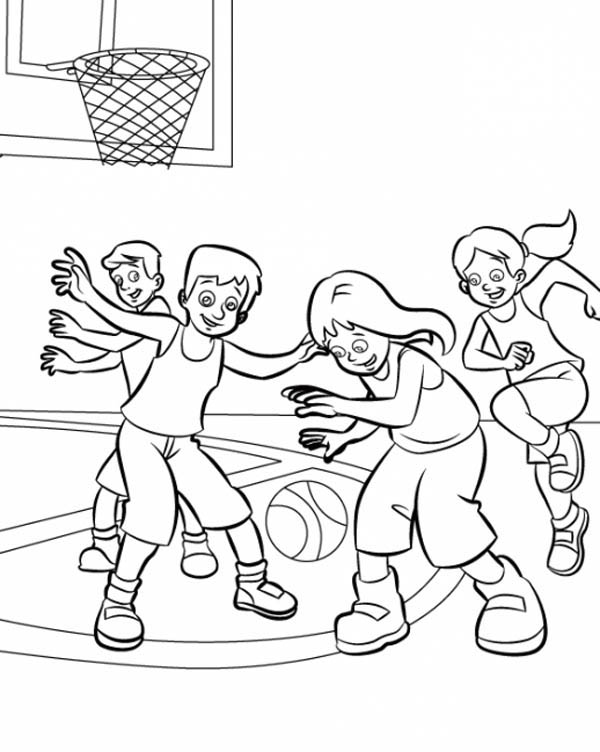 There are_________books for Tony.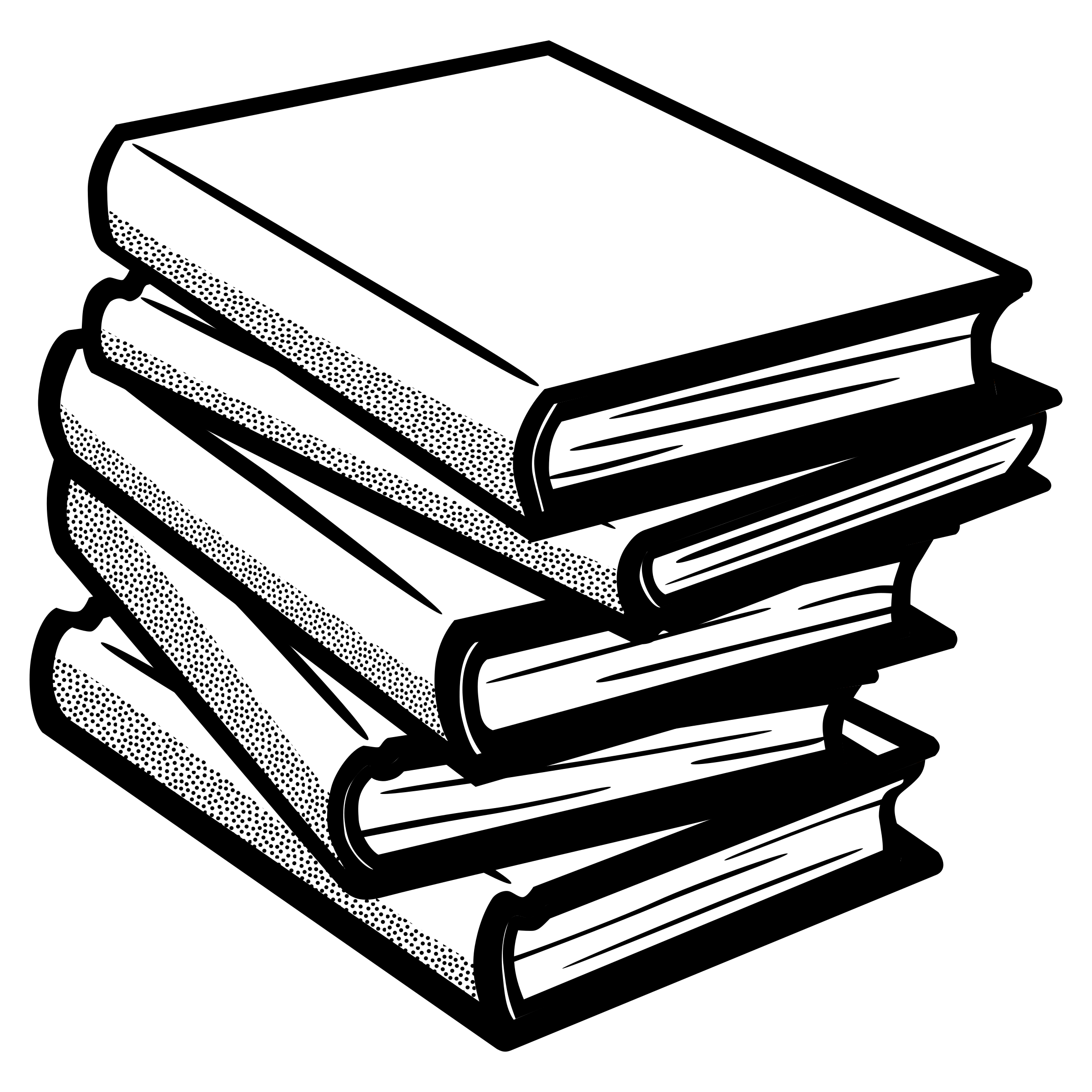 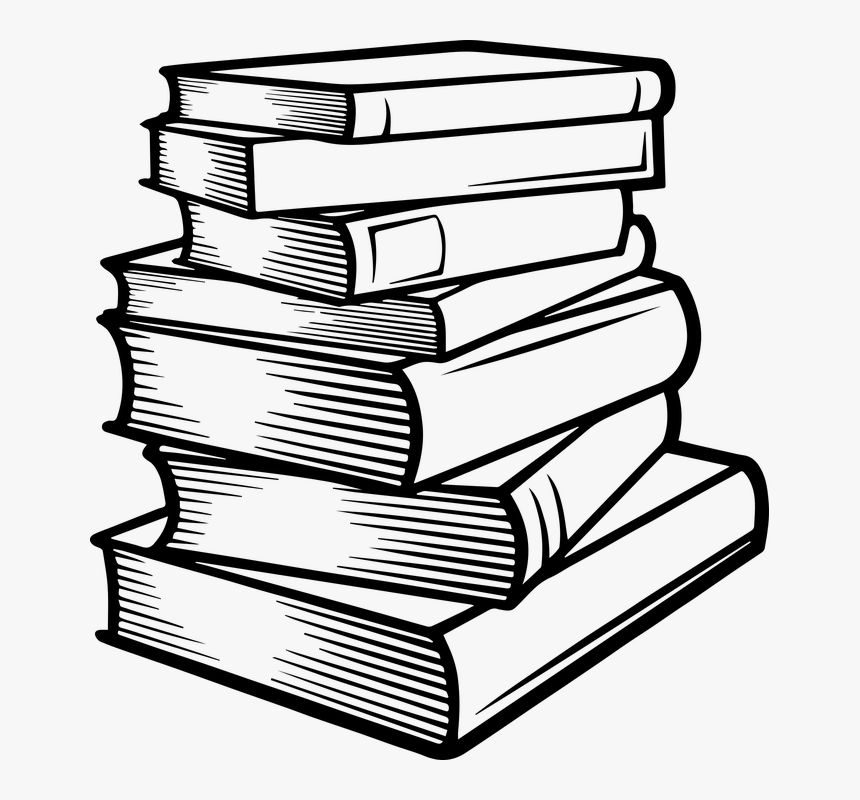 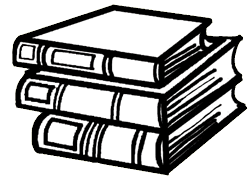              5 books                                      7 books                                        3 booksAnna has________pencils on her desk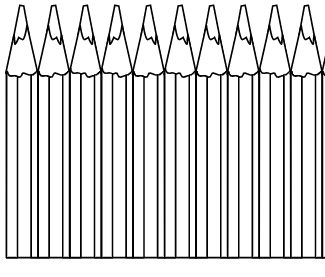 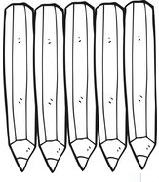 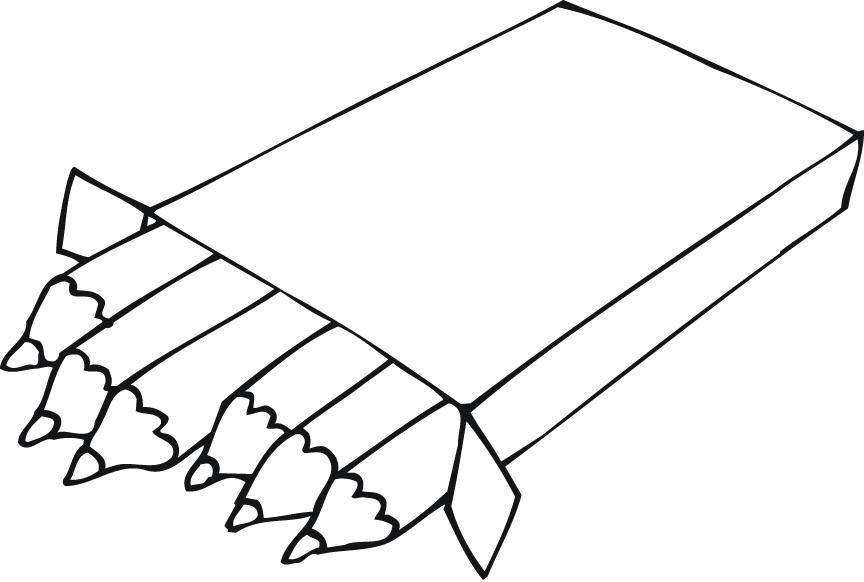 How does Ms. Avery feel? Color the correct feeling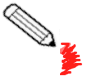 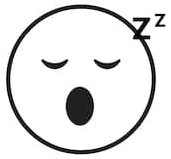 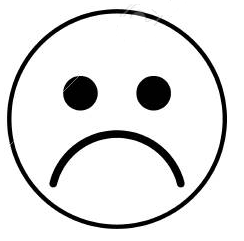 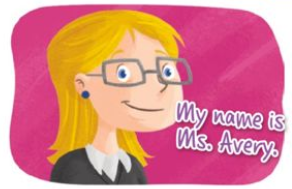 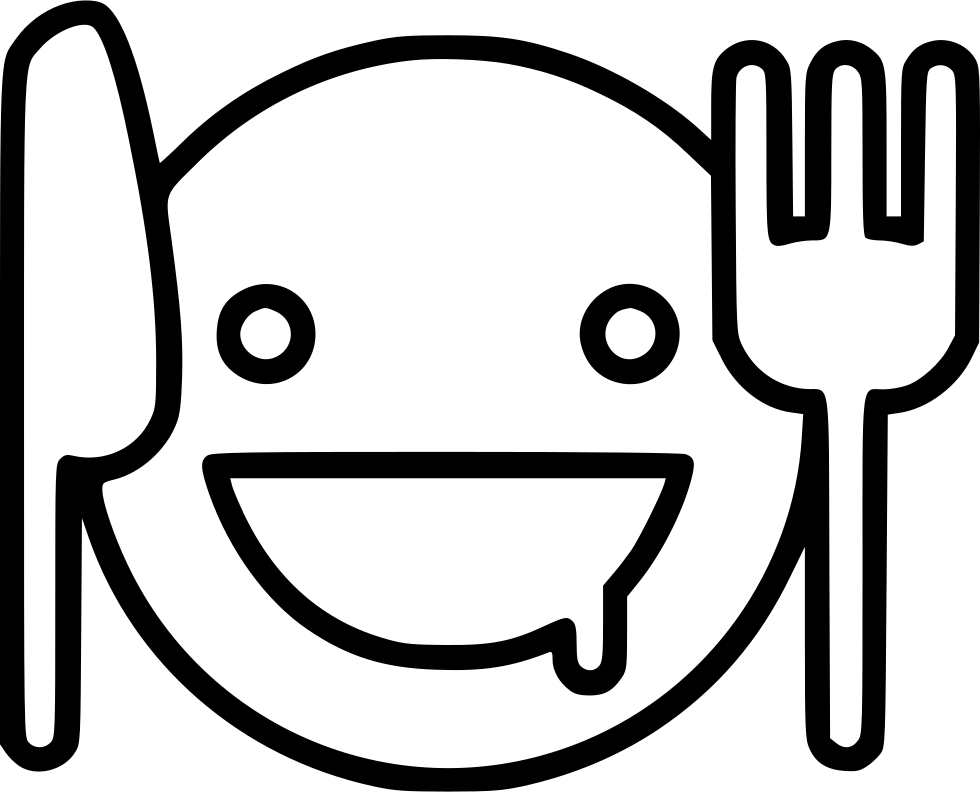 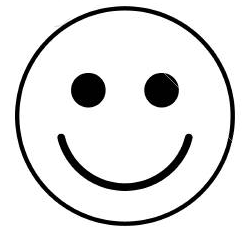 